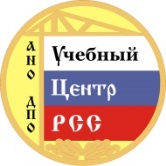 Автономная некоммерческая организациядополнительного профессионального образования«Центр повышения квалификации и переподготовки кадров для строительства и ЖКХ»«УТВЕРЖДЕНО»Советом АНО ДПО «Учебный центр РСС»Протокол № 23 от 14.06.2018 годаПОЛОЖЕНИЕО КОМИССИИ ПО УРЕГУЛИРОВАНИЮ СПОРОВ МЕЖДУ УЧАСТНИКАМИ ОБРАЗОВАТЕЛЬНЫХ ОТНОШЕНИЙ АНО ДПО «УЧЕБНЫЙ ЦЕНТР РСС»Общие положенияНастоящее Положение разработано в соответствии со ст. 45 Федерального закона от 29.12.2012 № 273-ФЗ «Об образовании в Российской Федерации» и устанавливает порядок создания, организации работы, принятия и исполнения решений Комиссии по урегулированию споров между участниками образовательных отношений (далее - Комиссия).Комиссия создается в целях урегулирования разногласий между участниками образовательных отношений по вопросам реализации права на образование, в том числе в случаях возникновения конфликта интересов педагогических работников, применения локальных нормативных актов, обжалования решений о применении к обучающимся дисциплинарного взыскания.Комиссия в своей деятельности руководствуется Конституцией Российской Федерации, Федеральным законом «Об образовании в Российской Федерации» от 29.12.2012 № 273 - ФЗ, иными нормативными правовыми актами, уставом  АНО ДПО «Учебный центр РСС», настоящим порядком и другими локальными нормативными актами АНО ДПО «Учебный центр РСС». Цель и задачи комиссииЦелью деятельности Комиссии является защита прав и законных интересов участников образовательных отношений (обучающихся, педагогов).Задачами деятельности Комиссии являются:урегулирование разногласий, возникающих между участниками образовательных отношений по вопросам реализации права на образование;анализ причин возникновения и профилактика конфликтных ситуаций в АНО ДПО «Учебный центр РСС»;содействие развитию бесконфликтного взаимодействия в АНО ДПО «Учебный центр РСС»;содействие профилактике и социальной реабилитации участников конфликтных ситуаций.Порядок избрания комиссииКомиссия создается в составе 5 человек из числа, работников АНО ДПО «Учебный центр РСС».Сформированный состав Комиссии утверждается приказом директора АНО ДПО «Учебный центр РСС».Комиссию возглавляет председатель, избираемый членами комиссии из их числа простым большинством голосов присутствующих на заседании членов комиссии. Комиссия вправе в любое время переизбрать своего председателя простым большинством голосов от общего числа членов комиссии. Председатель Комиссии: осуществляет общее руководство деятельностью Комиссии; ведёт заседание Комиссии; подписывает протокол заседания Комиссии. Для ведения текущих дел члены Комиссии назначают секретаря Комиссии, который отвечает за подготовку заседаний Комиссии, ведение протоколов заседаний Комиссии и достоверность отражённых в нём сведений, а также за рассылку извещений о месте и сроках проведения заседаний Комиссии. Организационной формой работы Комиссии являются заседания.Срок полномочий Комиссии составляет  1 год.Члены Комиссии осуществляют свою деятельность на безвозмездной основе.Полномочия члена Комиссии могут быть прекращены досрочно: по просьбе члена Комиссии; в случае невозможности исполнения членом Комиссии своих обязанностей по состоянию здоровья; в случае привлечения члена Комиссии к уголовной ответственности. Полномочия члена Комиссии, являющегося педагогическим работником и состоящего с АНО ДПО «Учебный центр РСС» в трудовых отношениях, могут быть также прекращены досрочно в случае прекращения трудовых отношений с АНО ДПО «Учебный центр РСС». Организация деятельности комиссииКомиссия собирается по мере необходимости - в случае обращения участника образовательных отношений по поводу возникновения конфликтной ситуации.Обращение в Комиссию могут направлять обучающиеся и их представители,  педагогические работники и их представители. Срок обращения в Комиссию составляет 30 календарных дней со дня, когда участник (участники) образовательных отношений узнал (узнали) или должен был (должны были) узнать о нарушении своего права (своих прав). Комиссия обязана в течение 15 дней  со дня поступления обращения  рассмотреть его и принять по нему решение.Решение Комиссии считается правомочным, если на заседании Комиссии присутствовало не менее половины  членов Комиссии.При возникновении прямой или косвенной личной заинтересованности члена Комиссии, которая может привести к конфликту интересов при рассмотрении вопроса, включенного в повестку дня заседания Комиссии, он обязан до начала заседания заявить об этом. В таком случае, соответствующий член Комиссии не принимает участия в рассмотрении указанного вопроса. В случае, если в Комиссию поступило обращение на члена Комиссии, он не принимает участия в работе Комиссии по рассмотрению соответствующего обращения. Комиссия не рассматривает сообщения о преступлениях и административных правонарушениях, а также анонимные обращения. В случае установления Комиссией признаков дисциплинарного проступка в действиях (бездействии) обучающегося или работника АНО ДПО «Учебный центр РСС» информация об этом представляется директору АНО ДПО «Учебный центр РСС» для решения вопроса о применении к обучающемуся, работнику АНО ДПО «Учебный центр РСС» мер ответственности, предусмотренных законодательством. Решение Комиссии принимается открытым голосованием. Решение Комиссии считается принятым при условии, что за него проголосовало большинство участвующих в голосовании членов Комиссии. Член комиссии, не согласный с её решением, вправе в письменной форме изложить своё мнение, которое подлежит обязательному приобщению к протоколу заседания комиссии. Решение Комиссии оформляется протоколом, который подписывают председатель и секретарь Комиссии.Решение Комиссии является обязательным для всех участников образовательных отношений в АНО ДПО «Учебный центр РСС» и подлежит исполнению в сроки, предусмотренные указанным решением.Решение Комиссии может быть обжаловано в установленном законодательством Российской Федерации порядке.Права и обязанности членов комиссииЧлены Комиссии имеет право:Принимать к рассмотрению обращения любого участника образовательных отношений. Запрашивать дополнительную документацию, материалы для проведения самостоятельного изучения вопроса.Рекомендовать приостанавливать или отменять ранее принятое решение на основании проведенного изучения при согласии конфликтующих сторон.Члены Комиссии обязаны:Присутствовать на всех заседаниях Комиссии.Принимать активное участие в рассмотрении поданных заявлений в устной или письменной форме.Принимать решения по заявленным вопросам открытым голосованием.Своевременно принимать решение, если не оговорены дополнительные сроки рассмотрения заявления.Давать обоснованные ответы заявителям в устной или письменной форме в соответствии с пожеланиями заявителей.